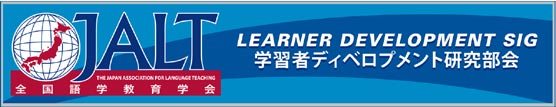 Wanted!Student Ambassadors!For aVolunteer Adventure!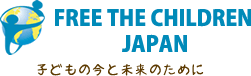 Learn ABOUT local and global issues!Work WITH international professionals!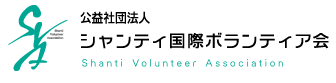 Communicate IN English! Learn professional skills! Share your experiences with othersThe program: Volunteer at an internationally-active Japanese organization of your choice – we can help you find an organization. Then become an ambassador for that organization at a conference. ORGive a presentation about an out-of-class experience.  Your experience may be volunteering, an internship, study abroad, field work research, or a club activity. The experience may have been in Japan or abroad. Whatever it was, we want you to build on that experience by sharing it with others.  Contact:  Tell your teacher if you are interested, or contact ldngooutreach@gmail.com